Reisebericht-VorlageQuer durch EuropaDatum© Dein NameUnsere AbreiseSonnenschein begleitet uns...wenn Du sofort anfangen möchtest, tippe auf einen „Platzhaltertext“ (wie diesen), und beginne mit der Eingabe. JPG-Bilder/Clips/Karten lassen sich ebenfalls einfügen und verschieben bzw. verkleinern! Du kannst deinen Bericht auch als PDF-Datei abspeichern und exportieren! Links sind natürlich auch möglich mit Strg+K. (Blocksatz)  Viel Spaß! Wir empfehlen zum Schreiben das Freeware Programm Libre Office Writer.Datei kann auch von Word gelesen werden.  ( www.Travelmaus.de)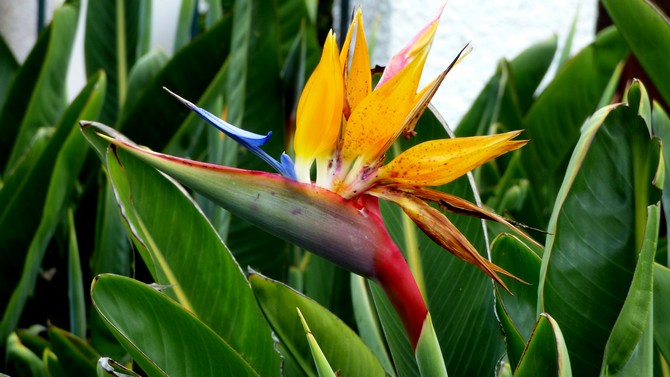 Foto: Travelmaus.deAnhang:Wir , die Travelmäuse, berichten schon seit vielen Jahren in unserem Blog über unsere Reisen. Bisher haben wir uns nicht so viele Gedanken darüber gemacht, ob unsere Berichte angemessen sind und bei unseren Lesern auch sinngemäß angekommen sind. Oftmals haben wir unter Zeitdruck von unterwegs geschrieben, auch um unsere Liveberichte schnell und unkompliziert ins Netz zu stellen. Natürlich waren vermutlich ungewollte sachliche Fehler enthalten, ebenso wie unzählige Tippfehler und unentdeckte Rechtschreib- und Grammatikfehler. Doch das kümmerte uns weniger. Uns kam es in erster Linie darauf an, viele Erinnerungen von unseren Tagesgeschehen auf diese Art festzuhalten und sie so für uns zu konservieren. Ja, und das ist – aus unserer Sicht – gelungen.Aber inzwischen stellen auch wir uns die Frage, wie ein Reisebericht sinnvoll erstellt sein sollte? Was gehört zum Inhalt und was nicht? Darf ein Reisebericht Persönliches und Erlebtes beinhalten?Ein Bericht unterscheidet sich von Natur her von einer Erzählung. Der Bericht sollte sachlich sein im Sinne eines Ratgebers, Handlung ist hier gefragt mit vielfältigen Informationen für den Leser. Eine Erzählung darf dagegen ausgeschmückt sein und ähnelt vielleicht so manchen Geschichten, die aus dem Leben gegriffen sind. Und Geschichten dürfen oder sollten auch spannend und unterhaltsam sein. Und hier das Gleichgewicht zwischen einem sachlichen und einem emotionalen Bericht zu finden, ist nicht immer einfach.Und wir glauben inzwischen, dass ein Reisebericht beides enthalten sollte: Sachliches, aber auch Gefühle zeigen. Natürlich, gewisse Inhalte sind nicht weg zu denken aus einem Reisebericht: Ziele, Reisezeiten, klimatische Besonderheiten, Unterkünfte, Entfernungen, Mitreisende, Reiseverkehrsmittel, Karten... sollten unbedingt erwähnt werden, um eine Reise einordnen zu können.Wichtig erscheint uns auch, die zeitliche Abfolge einer Reise einzuhalten. Und ebenso wichtig ist wohl das Berichten von positiven Erfahrungen, aber auch von negativen Erlebnissen. Und man darf auch in einem Reisebericht mal emotional werden, damit man authentisch beim Leser ankommt.Und noch etwas ist uns auf unseren Reisen bewusst geworden: Man muss beobachten. Man muss Gesehenes hinterfragen. Man sollte Alltägliches aufspalten und Nichtalltägliches darin erkennen. Oft sind es auch die Kleinigkeiten wert, beobachtet und gesehen zu werden. Man muss Kurioses entdecken lernen. Und man sollte Menschen, die man unterwegs kennen lernt, mit Respekt behandeln und ihre Eigenarten und Besonderheiten schätzen. Und dann kann ein toller Reisebericht entstehen! Wir jedenfalls freuen immer wieder, wenn wir im Internet aussagekräftige und originelle Berichte finden und lesen! In diesem Sinne wünschen wir allen Berichteschreibern viel Erfolg!PDF-Vorlagen: ReiseberichteKurze Info zu unseren PDF-Vorlagen:  PDF-Reiseberichte-VorlagenInzwischen haben wir verschiedene PDF-Reisebericht-Vorlagen als Freeware erstellt und bieten sie zum Download an. (https://www.travelmaus.de/downloads/pdf-vorlagen/pdf-reisetagebuch/). Diese Vorlagen können natürlich abgeändert werden, indem man Seiten löscht, versetzt, einfügt oder auch dupliziert. Verschiedene PDF-Tools, die das ermöglichen, findet man online. (Beispiel: https://tools.pdf24.org/de/)Alle unsere Vorlagen können am PC mit eigenen Texten ergänzt werden. Ebenso können am PC persönliche Fotos (z.B. *.jpg-Format) oder auch freigestellte Bilder eingefügt werden. (Für Bilder/Cliparts das *.png-Format wählen- im Internet kostenlos laden z.B. bei https://www.pngegg.com/)Wir glauben, dass mit etwas Zeitaufwand, viele interessante Berichte entstehen, auch wenn nicht immer alles perfekt sein wird.Und zuletzt noch der Hinweis zu unseren eigenen Fotobüchern. Wir selbst erstellen regelmäßig Foto-Bücher mit unseren persönlichen digitalen Aufnahmen, die wir allerdings professionell drucken lassen. Beispiele findet man genug auf unserer Website. Verschiedene Firmen bieten dazu kostenlos entsprechende Software an. Interessante Links als Beispiele  zum Thema: Reiseberichte schreiben https://www.wir-verkaufen-urlaub.de/anleitung-fuer-pfiffige-reiseberichte/https://www.textbroker.de/reiseberichte-schreibenhttps://frieling.de/Schreibtipps/Reiseberichte-schreiben